Firma:Firma:Betriebsanweisunggemäß §§ 4, 9, 12 ArbSchG, § 9 BetrSichV, § 3 VSG 1.1Betriebsanweisunggemäß §§ 4, 9, 12 ArbSchG, § 9 BetrSichV, § 3 VSG 1.1Betriebsanweisunggemäß §§ 4, 9, 12 ArbSchG, § 9 BetrSichV, § 3 VSG 1.1Betriebsanweisunggemäß §§ 4, 9, 12 ArbSchG, § 9 BetrSichV, § 3 VSG 1.1Betriebsanweisunggemäß §§ 4, 9, 12 ArbSchG, § 9 BetrSichV, § 3 VSG 1.1Firma:Firma:Umgang mit akkubetriebenen ElektrowerkzeugenUmgang mit akkubetriebenen ElektrowerkzeugenUmgang mit akkubetriebenen ElektrowerkzeugenUmgang mit akkubetriebenen ElektrowerkzeugenUmgang mit akkubetriebenen ElektrowerkzeugenFirma:Firma:Gefahren für den Menschen Gefahren für den Menschen Gefahren für den Menschen Gefahren für den Menschen Gefahren für den Menschen Gefahren für den Menschen Gefahren für den Menschen Gefahren durch LärmeinwirkungGefahren durch Einwirkungen von elektrischem StromGefahren durch außer Kontrolle geratenes Werkzeug oder WerkstückGefahren durch Erfassung von Kleidung und HaarenGefahren durch Hand-Arm-VibrationenGefahren durch LärmeinwirkungGefahren durch Einwirkungen von elektrischem StromGefahren durch außer Kontrolle geratenes Werkzeug oder WerkstückGefahren durch Erfassung von Kleidung und HaarenGefahren durch Hand-Arm-VibrationenGefahren durch LärmeinwirkungGefahren durch Einwirkungen von elektrischem StromGefahren durch außer Kontrolle geratenes Werkzeug oder WerkstückGefahren durch Erfassung von Kleidung und HaarenGefahren durch Hand-Arm-VibrationenGefahren durch LärmeinwirkungGefahren durch Einwirkungen von elektrischem StromGefahren durch außer Kontrolle geratenes Werkzeug oder WerkstückGefahren durch Erfassung von Kleidung und HaarenGefahren durch Hand-Arm-VibrationenGefahren durch LärmeinwirkungGefahren durch Einwirkungen von elektrischem StromGefahren durch außer Kontrolle geratenes Werkzeug oder WerkstückGefahren durch Erfassung von Kleidung und HaarenGefahren durch Hand-Arm-VibrationenGefahren durch LärmeinwirkungGefahren durch Einwirkungen von elektrischem StromGefahren durch außer Kontrolle geratenes Werkzeug oder WerkstückGefahren durch Erfassung von Kleidung und HaarenGefahren durch Hand-Arm-Vibrationen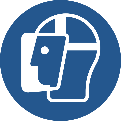 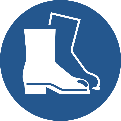 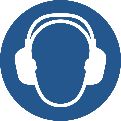 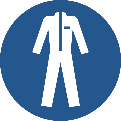 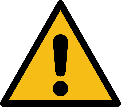 	Schutzmaßnahmen und Verhaltensregeln	Schutzmaßnahmen und Verhaltensregeln	Schutzmaßnahmen und Verhaltensregeln	Schutzmaßnahmen und Verhaltensregeln	Schutzmaßnahmen und Verhaltensregeln	Schutzmaßnahmen und VerhaltensregelnVor Inbetriebnahme Funktion und Vollständigkeit der Sicherheits- und Schutzeinrichtungen kontrollieren.Akkus vor Inbetriebnahme auf Beschädigungen prüfen.Elektrowerkzeuge nur bestimmungsgemäß verwenden.Nur zugelassenes Zubehör und Ersatzteile verwenden.Erforderliche Persönliche Schutzausrüstung tragen, z. B. Schutzhelm, Sicherheitsschuhe, Handschutz, Gehörschutz, Augenschutz etc.Unbeabsichtigtes Anlaufen des Elektrowerkzeugs vermeiden.Akkus entfernen, bevor Werkzeugteile gewechselt werden oder das Elektrowerkzeug abgelegt wird.Akkubetriebene Handwerkzeuge im sicheren Stand und mit beiden Händen führen.Regelmäßige Pausen beim Umgang mit vibrierenden Elektrowerkzeugen einlegen oder
wechselnde Tätigkeiten durchführen (z. B. Job Rotation).Vor Inbetriebnahme Funktion und Vollständigkeit der Sicherheits- und Schutzeinrichtungen kontrollieren.Akkus vor Inbetriebnahme auf Beschädigungen prüfen.Elektrowerkzeuge nur bestimmungsgemäß verwenden.Nur zugelassenes Zubehör und Ersatzteile verwenden.Erforderliche Persönliche Schutzausrüstung tragen, z. B. Schutzhelm, Sicherheitsschuhe, Handschutz, Gehörschutz, Augenschutz etc.Unbeabsichtigtes Anlaufen des Elektrowerkzeugs vermeiden.Akkus entfernen, bevor Werkzeugteile gewechselt werden oder das Elektrowerkzeug abgelegt wird.Akkubetriebene Handwerkzeuge im sicheren Stand und mit beiden Händen führen.Regelmäßige Pausen beim Umgang mit vibrierenden Elektrowerkzeugen einlegen oder
wechselnde Tätigkeiten durchführen (z. B. Job Rotation).Vor Inbetriebnahme Funktion und Vollständigkeit der Sicherheits- und Schutzeinrichtungen kontrollieren.Akkus vor Inbetriebnahme auf Beschädigungen prüfen.Elektrowerkzeuge nur bestimmungsgemäß verwenden.Nur zugelassenes Zubehör und Ersatzteile verwenden.Erforderliche Persönliche Schutzausrüstung tragen, z. B. Schutzhelm, Sicherheitsschuhe, Handschutz, Gehörschutz, Augenschutz etc.Unbeabsichtigtes Anlaufen des Elektrowerkzeugs vermeiden.Akkus entfernen, bevor Werkzeugteile gewechselt werden oder das Elektrowerkzeug abgelegt wird.Akkubetriebene Handwerkzeuge im sicheren Stand und mit beiden Händen führen.Regelmäßige Pausen beim Umgang mit vibrierenden Elektrowerkzeugen einlegen oder
wechselnde Tätigkeiten durchführen (z. B. Job Rotation).Vor Inbetriebnahme Funktion und Vollständigkeit der Sicherheits- und Schutzeinrichtungen kontrollieren.Akkus vor Inbetriebnahme auf Beschädigungen prüfen.Elektrowerkzeuge nur bestimmungsgemäß verwenden.Nur zugelassenes Zubehör und Ersatzteile verwenden.Erforderliche Persönliche Schutzausrüstung tragen, z. B. Schutzhelm, Sicherheitsschuhe, Handschutz, Gehörschutz, Augenschutz etc.Unbeabsichtigtes Anlaufen des Elektrowerkzeugs vermeiden.Akkus entfernen, bevor Werkzeugteile gewechselt werden oder das Elektrowerkzeug abgelegt wird.Akkubetriebene Handwerkzeuge im sicheren Stand und mit beiden Händen führen.Regelmäßige Pausen beim Umgang mit vibrierenden Elektrowerkzeugen einlegen oder
wechselnde Tätigkeiten durchführen (z. B. Job Rotation).Vor Inbetriebnahme Funktion und Vollständigkeit der Sicherheits- und Schutzeinrichtungen kontrollieren.Akkus vor Inbetriebnahme auf Beschädigungen prüfen.Elektrowerkzeuge nur bestimmungsgemäß verwenden.Nur zugelassenes Zubehör und Ersatzteile verwenden.Erforderliche Persönliche Schutzausrüstung tragen, z. B. Schutzhelm, Sicherheitsschuhe, Handschutz, Gehörschutz, Augenschutz etc.Unbeabsichtigtes Anlaufen des Elektrowerkzeugs vermeiden.Akkus entfernen, bevor Werkzeugteile gewechselt werden oder das Elektrowerkzeug abgelegt wird.Akkubetriebene Handwerkzeuge im sicheren Stand und mit beiden Händen führen.Regelmäßige Pausen beim Umgang mit vibrierenden Elektrowerkzeugen einlegen oder
wechselnde Tätigkeiten durchführen (z. B. Job Rotation).Vor Inbetriebnahme Funktion und Vollständigkeit der Sicherheits- und Schutzeinrichtungen kontrollieren.Akkus vor Inbetriebnahme auf Beschädigungen prüfen.Elektrowerkzeuge nur bestimmungsgemäß verwenden.Nur zugelassenes Zubehör und Ersatzteile verwenden.Erforderliche Persönliche Schutzausrüstung tragen, z. B. Schutzhelm, Sicherheitsschuhe, Handschutz, Gehörschutz, Augenschutz etc.Unbeabsichtigtes Anlaufen des Elektrowerkzeugs vermeiden.Akkus entfernen, bevor Werkzeugteile gewechselt werden oder das Elektrowerkzeug abgelegt wird.Akkubetriebene Handwerkzeuge im sicheren Stand und mit beiden Händen führen.Regelmäßige Pausen beim Umgang mit vibrierenden Elektrowerkzeugen einlegen oder
wechselnde Tätigkeiten durchführen (z. B. Job Rotation).Verhalten bei StörungenVerhalten bei StörungenVerhalten bei StörungenVerhalten bei StörungenVerhalten bei StörungenVerhalten bei StörungenVerhalten bei StörungenBei Störungen den Kraftantrieb abstellen und das Gerät von der Energiequelle trennen.Vor dem Beheben von Störungen den Antrieb abstellen (Hauptschalter ausschalten) und gegen irrtümliches Ingangsetzen sichern.Bei Störungen des Antriebs diesen abkühlen lassen.Vorgesetzte informieren.Entstörungsarbeiten dürfen nur von fachkundigen Personen durchgeführt werden.Schadhafte Werkzeuge sofort austauschen.Defekte oder schadhafte Akkus nicht verwenden.Bei Störungen den Kraftantrieb abstellen und das Gerät von der Energiequelle trennen.Vor dem Beheben von Störungen den Antrieb abstellen (Hauptschalter ausschalten) und gegen irrtümliches Ingangsetzen sichern.Bei Störungen des Antriebs diesen abkühlen lassen.Vorgesetzte informieren.Entstörungsarbeiten dürfen nur von fachkundigen Personen durchgeführt werden.Schadhafte Werkzeuge sofort austauschen.Defekte oder schadhafte Akkus nicht verwenden.Bei Störungen den Kraftantrieb abstellen und das Gerät von der Energiequelle trennen.Vor dem Beheben von Störungen den Antrieb abstellen (Hauptschalter ausschalten) und gegen irrtümliches Ingangsetzen sichern.Bei Störungen des Antriebs diesen abkühlen lassen.Vorgesetzte informieren.Entstörungsarbeiten dürfen nur von fachkundigen Personen durchgeführt werden.Schadhafte Werkzeuge sofort austauschen.Defekte oder schadhafte Akkus nicht verwenden.Bei Störungen den Kraftantrieb abstellen und das Gerät von der Energiequelle trennen.Vor dem Beheben von Störungen den Antrieb abstellen (Hauptschalter ausschalten) und gegen irrtümliches Ingangsetzen sichern.Bei Störungen des Antriebs diesen abkühlen lassen.Vorgesetzte informieren.Entstörungsarbeiten dürfen nur von fachkundigen Personen durchgeführt werden.Schadhafte Werkzeuge sofort austauschen.Defekte oder schadhafte Akkus nicht verwenden.Bei Störungen den Kraftantrieb abstellen und das Gerät von der Energiequelle trennen.Vor dem Beheben von Störungen den Antrieb abstellen (Hauptschalter ausschalten) und gegen irrtümliches Ingangsetzen sichern.Bei Störungen des Antriebs diesen abkühlen lassen.Vorgesetzte informieren.Entstörungsarbeiten dürfen nur von fachkundigen Personen durchgeführt werden.Schadhafte Werkzeuge sofort austauschen.Defekte oder schadhafte Akkus nicht verwenden.Bei Störungen den Kraftantrieb abstellen und das Gerät von der Energiequelle trennen.Vor dem Beheben von Störungen den Antrieb abstellen (Hauptschalter ausschalten) und gegen irrtümliches Ingangsetzen sichern.Bei Störungen des Antriebs diesen abkühlen lassen.Vorgesetzte informieren.Entstörungsarbeiten dürfen nur von fachkundigen Personen durchgeführt werden.Schadhafte Werkzeuge sofort austauschen.Defekte oder schadhafte Akkus nicht verwenden.Bei Störungen den Kraftantrieb abstellen und das Gerät von der Energiequelle trennen.Vor dem Beheben von Störungen den Antrieb abstellen (Hauptschalter ausschalten) und gegen irrtümliches Ingangsetzen sichern.Bei Störungen des Antriebs diesen abkühlen lassen.Vorgesetzte informieren.Entstörungsarbeiten dürfen nur von fachkundigen Personen durchgeführt werden.Schadhafte Werkzeuge sofort austauschen.Defekte oder schadhafte Akkus nicht verwenden.	Verhalten bei Unfällen, Erste Hilfe	Verhalten bei Unfällen, Erste Hilfe	Verhalten bei Unfällen, Erste Hilfe	Verhalten bei Unfällen, Erste Hilfe	Verhalten bei Unfällen, Erste HilfeNotruf 112Notruf 112Standort Telefon:Ersthelfer:Ersthelfer:Ersthelfer:Standort Verbandkasten:
     Standort Verbandkasten:
     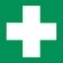 Ruhe bewahren, Unfallstelle sichern, eigene Sicherheit beachten!Notruf veranlassen (112)!Maschine abschalten und Verletzten ggf. aus dem Gefahrenbereich retten!Erste Hilfe leisten!Vitalfunktionen prüfen und lebensrettende Maßnahmen (Seitenlage, Wiederbelebung usw.) einleiten.Bei bedrohlichen Blutungen: Verletztes Körperteil wenn möglich hochhalten und Blutung stillen (Tuch auf die Wundstelle drücken, ggf. Druckverband anlegen). Entstehungsbrände mit geeignetem Löschmittel bekämpfen – Notruf 112!Ruhe bewahren, Unfallstelle sichern, eigene Sicherheit beachten!Notruf veranlassen (112)!Maschine abschalten und Verletzten ggf. aus dem Gefahrenbereich retten!Erste Hilfe leisten!Vitalfunktionen prüfen und lebensrettende Maßnahmen (Seitenlage, Wiederbelebung usw.) einleiten.Bei bedrohlichen Blutungen: Verletztes Körperteil wenn möglich hochhalten und Blutung stillen (Tuch auf die Wundstelle drücken, ggf. Druckverband anlegen). Entstehungsbrände mit geeignetem Löschmittel bekämpfen – Notruf 112!Ruhe bewahren, Unfallstelle sichern, eigene Sicherheit beachten!Notruf veranlassen (112)!Maschine abschalten und Verletzten ggf. aus dem Gefahrenbereich retten!Erste Hilfe leisten!Vitalfunktionen prüfen und lebensrettende Maßnahmen (Seitenlage, Wiederbelebung usw.) einleiten.Bei bedrohlichen Blutungen: Verletztes Körperteil wenn möglich hochhalten und Blutung stillen (Tuch auf die Wundstelle drücken, ggf. Druckverband anlegen). Entstehungsbrände mit geeignetem Löschmittel bekämpfen – Notruf 112!Ruhe bewahren, Unfallstelle sichern, eigene Sicherheit beachten!Notruf veranlassen (112)!Maschine abschalten und Verletzten ggf. aus dem Gefahrenbereich retten!Erste Hilfe leisten!Vitalfunktionen prüfen und lebensrettende Maßnahmen (Seitenlage, Wiederbelebung usw.) einleiten.Bei bedrohlichen Blutungen: Verletztes Körperteil wenn möglich hochhalten und Blutung stillen (Tuch auf die Wundstelle drücken, ggf. Druckverband anlegen). Entstehungsbrände mit geeignetem Löschmittel bekämpfen – Notruf 112!Ruhe bewahren, Unfallstelle sichern, eigene Sicherheit beachten!Notruf veranlassen (112)!Maschine abschalten und Verletzten ggf. aus dem Gefahrenbereich retten!Erste Hilfe leisten!Vitalfunktionen prüfen und lebensrettende Maßnahmen (Seitenlage, Wiederbelebung usw.) einleiten.Bei bedrohlichen Blutungen: Verletztes Körperteil wenn möglich hochhalten und Blutung stillen (Tuch auf die Wundstelle drücken, ggf. Druckverband anlegen). Entstehungsbrände mit geeignetem Löschmittel bekämpfen – Notruf 112!Ruhe bewahren, Unfallstelle sichern, eigene Sicherheit beachten!Notruf veranlassen (112)!Maschine abschalten und Verletzten ggf. aus dem Gefahrenbereich retten!Erste Hilfe leisten!Vitalfunktionen prüfen und lebensrettende Maßnahmen (Seitenlage, Wiederbelebung usw.) einleiten.Bei bedrohlichen Blutungen: Verletztes Körperteil wenn möglich hochhalten und Blutung stillen (Tuch auf die Wundstelle drücken, ggf. Druckverband anlegen). Entstehungsbrände mit geeignetem Löschmittel bekämpfen – Notruf 112!Ruhe bewahren, Unfallstelle sichern, eigene Sicherheit beachten!Notruf veranlassen (112)!Maschine abschalten und Verletzten ggf. aus dem Gefahrenbereich retten!Erste Hilfe leisten!Vitalfunktionen prüfen und lebensrettende Maßnahmen (Seitenlage, Wiederbelebung usw.) einleiten.Bei bedrohlichen Blutungen: Verletztes Körperteil wenn möglich hochhalten und Blutung stillen (Tuch auf die Wundstelle drücken, ggf. Druckverband anlegen). Entstehungsbrände mit geeignetem Löschmittel bekämpfen – Notruf 112!InstandhaltungInstandhaltungInstandhaltungInstandhaltungInstandhaltungInstandhaltungInstandhaltungReparaturen, Wartungsarbeiten und Prüfungen dürfen nur von hiermit beauftragten Personen durchgeführt werden.Bei allen Arbeiten den Gesamtantrieb abstellen (Gerät von der Energiequelle trennen) und gegen irrtümliches Ingangsetzen sichern.Akkus umweltgerecht (nicht im Hausmüll) entsorgen.Reparaturen, Wartungsarbeiten und Prüfungen dürfen nur von hiermit beauftragten Personen durchgeführt werden.Bei allen Arbeiten den Gesamtantrieb abstellen (Gerät von der Energiequelle trennen) und gegen irrtümliches Ingangsetzen sichern.Akkus umweltgerecht (nicht im Hausmüll) entsorgen.Reparaturen, Wartungsarbeiten und Prüfungen dürfen nur von hiermit beauftragten Personen durchgeführt werden.Bei allen Arbeiten den Gesamtantrieb abstellen (Gerät von der Energiequelle trennen) und gegen irrtümliches Ingangsetzen sichern.Akkus umweltgerecht (nicht im Hausmüll) entsorgen.Reparaturen, Wartungsarbeiten und Prüfungen dürfen nur von hiermit beauftragten Personen durchgeführt werden.Bei allen Arbeiten den Gesamtantrieb abstellen (Gerät von der Energiequelle trennen) und gegen irrtümliches Ingangsetzen sichern.Akkus umweltgerecht (nicht im Hausmüll) entsorgen.Reparaturen, Wartungsarbeiten und Prüfungen dürfen nur von hiermit beauftragten Personen durchgeführt werden.Bei allen Arbeiten den Gesamtantrieb abstellen (Gerät von der Energiequelle trennen) und gegen irrtümliches Ingangsetzen sichern.Akkus umweltgerecht (nicht im Hausmüll) entsorgen.Reparaturen, Wartungsarbeiten und Prüfungen dürfen nur von hiermit beauftragten Personen durchgeführt werden.Bei allen Arbeiten den Gesamtantrieb abstellen (Gerät von der Energiequelle trennen) und gegen irrtümliches Ingangsetzen sichern.Akkus umweltgerecht (nicht im Hausmüll) entsorgen.Reparaturen, Wartungsarbeiten und Prüfungen dürfen nur von hiermit beauftragten Personen durchgeführt werden.Bei allen Arbeiten den Gesamtantrieb abstellen (Gerät von der Energiequelle trennen) und gegen irrtümliches Ingangsetzen sichern.Akkus umweltgerecht (nicht im Hausmüll) entsorgen.Ort:	Datum:Ort:	Datum:Ort:	Datum:Unterschrift Verantwortlicher:Unterschrift Verantwortlicher:Unterschrift Verantwortlicher:Unterschrift Verantwortlicher:Es wird bestätigt, dass die Inhalte dieser Betriebsanweisung mit den betrieblichen Verhältnissen und Erkenntnissen der Gefährdungsbeurteilung übereinstimmen.Es wird bestätigt, dass die Inhalte dieser Betriebsanweisung mit den betrieblichen Verhältnissen und Erkenntnissen der Gefährdungsbeurteilung übereinstimmen.Es wird bestätigt, dass die Inhalte dieser Betriebsanweisung mit den betrieblichen Verhältnissen und Erkenntnissen der Gefährdungsbeurteilung übereinstimmen.Es wird bestätigt, dass die Inhalte dieser Betriebsanweisung mit den betrieblichen Verhältnissen und Erkenntnissen der Gefährdungsbeurteilung übereinstimmen.Es wird bestätigt, dass die Inhalte dieser Betriebsanweisung mit den betrieblichen Verhältnissen und Erkenntnissen der Gefährdungsbeurteilung übereinstimmen.Es wird bestätigt, dass die Inhalte dieser Betriebsanweisung mit den betrieblichen Verhältnissen und Erkenntnissen der Gefährdungsbeurteilung übereinstimmen.Es wird bestätigt, dass die Inhalte dieser Betriebsanweisung mit den betrieblichen Verhältnissen und Erkenntnissen der Gefährdungsbeurteilung übereinstimmen.